UN NOUVEAU POLAR de la CÔTE d'OPALEDédicace samedi 1er juin stand de LA LIBRAIRIE Place Jean Bart 10h30 -12h30, 14h30 -17h30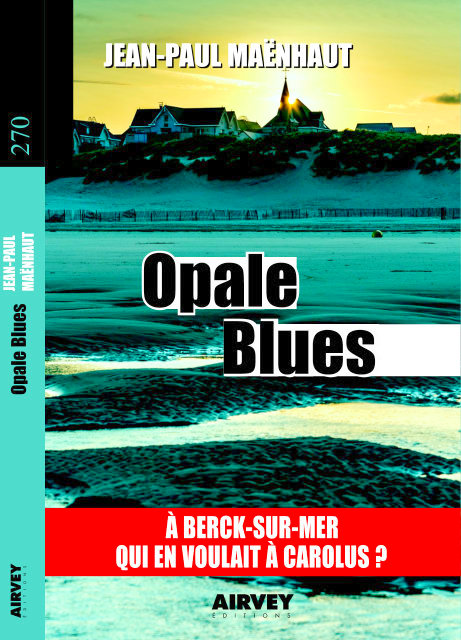      Après "CHICAGO-SUR-MER" et        "QUELQUES SECONDES SEULEMENT"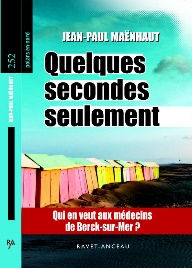 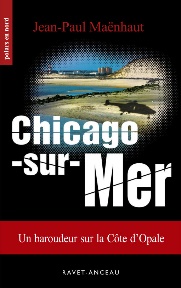 Dans l’Immeuble du Phare, l’appartement du huitième a gardé tout son potentiel à perturber la vie de ses locataires et de leurs visiteurs.  Un fait divers vient réveiller les fantômes du passé. Une tragi-comédie qui implique Ève une artiste apparemment exaltée ne jurant que par Annette Messager et un policier plus bien droit dans ses bottes. Il a déjà tellement de problèmes avec sa mère ! Et puis il y a Marquise et aussi… les migrants.      J-P M                                                                                Les droits d’auteur sont intégralement reversés à l'association SALAM                                                        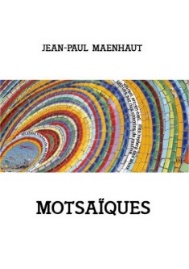                                                                                                                                                                                                                                                                                                                  En librairie (Hauts de France) et sur les sites Internet (Furet du Nord, Fnac, Amazon, Airvey Edition…)  +  "Motsaïques", recueil de poèmes "illustrés" est également disponible, 5€ (chicago-sur-mer@orange.fr )  :                                                                                  Un extrait ? - Maintenant, j'ai un énorme bleu à la fesse, j'en suis certaine. Elle va le montrer à tout le monde. C'est sûr. Walid se place devant elle pour la cacher. Il s'efforce de la rhabiller. Le parfait comportement du mari affolé de voir son épouse exposée aux regards des autres hommes. - C'est compris Al Ghani ? siffle-t-elle entre ses dents. Tu ne touches pas à mes migrants ! Sinon, tu n'imagines même pas tous les ennuis qui vont te tomber sur la tête...Elle a repris la phrase habituelle du lieutenant et l'enrichit de menaces diverses et variées concernant les médias, les associations, les avocats, tous plus virulents les uns que les autres. - Et arrêtez de faire votre tête de Donald Trump ! Là, c'en est trop. Le policier écume littéralement à se contenir. Dans une bande dessinée, il aurait déjà fracassé un banc à coups de pied, tordu un réverbère à force de mordre dedans et enfoncé jusqu'aux épaules le chapeau de ce vacancier goguenard en maillot de Superman. - Vos tentatives d'intimidation sont inutiles. Je resterai calme, souffle Walid en se demandant comment il va éviter l'infarctus. Il existe des lois qui interdisent d'aider les migrants, c'est tout. - Certaines sont dépourvues d'humanité. Celles qui remplissaient les camps d'extermination ne sont pas si vieilles !